    Beeler  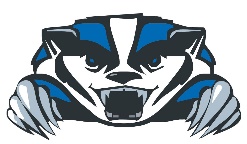 Room: G118Tutorials: By Appointment / After School T&TRPeriodCourse17:55 – 8:40 AMConference28:44 – 9:29 AMAgricultural Mechanics & Metal Technologies39:33 – 10:18 AMAdvanced Animal Science410:22 – 10:45AMAcademic 510:49-11:34 AMAgricultural Mechanics & Metal Technologies / Agricultural Structures Design and FabricationA Lunch – 11:34 to 12:04 PM6th Period – 12:08 to 12:53 PM Lunch     6th Period – 11:38 to 12:23 PMB Lunch – 12:23 to 12:53 PM Intro to Welding712:57 – 1:42 PMWelding I81:46 – 2:31 PMWelding I9 2:35 – 3:20 PMIntro to Welding